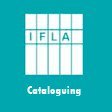 STANDING COMMITTEE VIRTUAL MEETINGJune 2nd 2020, 3PM-4PM (CET time)Adoption of the agenda Agenda was approvedElection of the new secretaryOne nomination was received: Karin Lodder volounteers to serve as a secretary for the rest of current term. Accepted by the SC members.Because Henriette Fog is no longer a member of the SC, there is a vacancy. Vincent checks with HQ.Section membership: According to normal procedure Vincent will ask nominees who haven’t been elected in 2019 by decreasing order of amount of votes then received.  Adoption of the updated Action plan No major changes, updated action plan is endorsed by the SC.Next standing committee meetingSC members agreed to an online summer meeting on Thursday, 13th AugustSTANDING COMMITTEE VIRTUAL MEETING13th AUGUST 2020 / 2PM- 3.30PM (CET TIME)Adoption of the agendaAgenda approved.Proposal to merge minutes from June with these minutes.Action Plan: progress reviewFocus area 1: Revision ICP: still waiting in a positive meaning: we need results from MuldiCat. Report from Muldicat gives all reasons to be optimistic that the vocabulary can be used in ICP;MuldiCat : see report received with agenda;Focus area 2:Competences librarians: postponed, due to Corona crisis. A (online) kick-off meeting is expected in November 2020;Focus area 3:Promoting key documents: no actions taken. Aiming for result in  November 2020, with definition of problems to be solved;Metadata newsletter: published last June. Next challenge is how to promote its dissemination.  Statistics would help, Ricardo will try to arrange this. Also a meeting will be arranged with other coordinators for setting up a strategy;Next issue is in December, preferably with more present-day news (lockdown-issue);Focus area 4:Names of persons: work in progress, especially for Chinese part;Anonymous classics: work in progress in the Hebrew list, by National Library of Israel;Vincent will take care of the Annual report (October 2020) and a sub-action plan for 2021.Next meetings Online satellite meeting RDA on 15th September. Information can be found in EURIG website. Registration is open. Renate will sent the link to register to the section group. Save the date and attend!;September/October 2020: proposal for joined meeting with the bibliography section about metadata issues. SC is positive about this, preferably in October. Melanie, Rania and Katarina volunteer to help organise this. Vincent will suggest this on the SC meeting of the bibliographic section on 14th August.Evolutions of IFLA governanceSee memorandum from Vincent, received with agenda.Most important concern is about the Committee on standards (CoS) (and the CHPAC)), that  doesn’t report anymore to the General Board (GB). It seems that standards are looked at as “technical” issues, while they should be addressed as strategic ones, as “technical” (more exactly professional) are strategic for libraries in the Web environment. We think the development of (bibliographic) standards is more important than ever. Round table meetings are arranged, but there is not much optimism about a listening ear for these concerns. There is a lively discussion about this topic. The bottom line is that we can't do much more than highlight our concerns as we have done. Will be continued.Reports from liaisons BCM: (Mélanie Roche): business meeting on 21rd July, focused on:IFLA governanceChange and enhancement of group webpages (not up to date, not very well organised)ISBD (Ricardo Santos / Renate Behrens): Draft new version of consolidated text ISBD now passing to review by ISBD RG;Transformation ICP in alignment met LRM is work in progress;Manifestation task force is focusing on aligning ISBD with IFLA LRM. A next meeting is foreseen early September to discuss technical issue and outline the further procedure and next steps, based on many documents received from the different working groups;Any other business issues   For the work on the revision on the ISSN manual there is a need for feedback from experts on language codes: please contact DeanneAppendixes – Liaison reportsLiaison to the ISBD Review Group (Ricardo Santos)Activities report of ISBD Review Group 2019-2020 for the 2020 annual Cataloguing Section Meeting (online)Liaison: Ricardo SantosFollowing the daylong meeting held after the WLIC 2019 in Athens, the Updating and Transforming aspects of the ISBD Revision was split in two sub-groups, named task forces, allowing both tracks of the Revision to be tackled in parallel for better focus on the objectives.The ISBD Update Content Task Force was commissioned to produce a new quick draft version of the 2011 Consolidated text just as it is now, without concerns of aligning with LRM or structure. The main (but not only) goal was to include stipulations about unpublished resources, which were left out in the Consolidated edition. Three new sub-groups were created for the three topics for updating:Unpublished resources, especially the manuscripts (without colliding with the archival standards used for archival collections)Celestial cartographyComponent parts, to allow for the granular description of component parts.The unpublished resources subgroup has had strong relationships with the Rare Book and Special Collections section. The work has consisted in a general revision of every stipulation in connection with unpublished resources, adding whenever necessary special instructions for this material. In this way, new elements have been added to cover unpublished resources specifities, namely in Area 0 and Area 3.The draft was completed in July 2020 has been delivered to the whole ISBD Review Group for comments and discussion.The Manifestation Task Force is commissioned to envision a transformation of the ISBD, aligning it to the IFLA LRM Conceptual Model and devising the new framework for the standard. The work is in its initial stages, and has produced some first preliminary working documents, such as a Top-level set of relationship and attribute elements for an ISBD Manifestation, and a bottom-up analysis of transcribed ISBD elements.Activities report from the Genre/Form Working Group (co-chair: Ricardo Santos)The Genre/Form working Group  is a Subject Analysis and Access Section group, co-chaired by Ana Stevanovic (SA&A Section) and Ricardo Santos (from Cataloguing Section) Report extracted from the group minutes, published at https://www.ifla.org/files/assets/classification-and-indexing/minutes_of_genreform_meeting_15_july_2020.pdf)G/F Working Group met by Zoom on July 15th. The main topic was a discussion on publishing the results of the task “Develop a list of resources relating to genre/form initiatives worldwide, and make this list publicly available on the IFLA website,” agreed to in Kuala Lumpur and reported on in Athens. Before the meeting, short reports were sent to WG members about the current state of this project, which could be summed up as follows: the resources gathered during 2019 and presented in Athens were arranged, compiled and presented for publication in two documents, one for basic G/F bibliographic references and other for G/F-related vocabularies, but have not yet been published due to several causes As agreed to in Athens, two Google Forms has been prepared for gathering more information, either from the sections or from the wider community, to make this task an ongoing effort for professionals been updated on G/F issues.The main concern was how to make this gathered resources and these forms publicly available. WG members agreed that the WG web page is the right place for publishing, although the web page needs some cleaning and restructuring (see later). In order to make the information resources more visible and useful, members agreed to open and distribute the forms to colleagues worldwide.Connected with this and as a second issue of the agenda was the modification of the group webpage, that now shows the information, projects and resources scattered and incomplete. A proposal for a redesign was distributed to the group for comments, and will be available in Google Docs for everybody to edit.Liaison to the ALA Committee on Cataloging: Description and Access (Jay Weitz). Report available at: https://www.ifla.org/files/assets/cataloguing/reports/ccdareport202007.pdfReports of the liaison to the ISO TC46 (William Leonard)Report available at: https://www.ifla.org/files/assets/cataloguing/reports/iso_tc46_to_ifla_cataloguing_section_2020_april.pdf 